2024 WINONA FOUNDATION - GRANT APPLICATION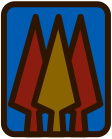 Grant applications must be received via email to winonafoundation@gmail.com by March 1, 2024. Please reach out to winonafoundation@gmail.com with questions.The Winona Foundation Board meets in April to determine funding allocations, decisions will be communicated by the end of May. ___________________________________________________________________________________Name of Organization:Address:Contact Person:Telephone Number:E-mail address:Amount Requested:EIN # and IRS Section 501 (c) (3) Status: Please provide your organization EIN. If you have not received funding from WF in the past, please also include a copy of your IRS letter with your application.GENERAL INFORMATIONGeneral Purpose of Organization:Annual Operating Budget:  	PROJECT/PROGRAM INFORMATIONProject/Program Description:Project/Program Goals: What does success for your project/program look like?Project/Program Budget:How will this project/program contribute to the cultural, historical, and educational heritage of Winona?PLEASE RETURN THIS FORM BY EMAIL TO:winonafoundation@gmail.com